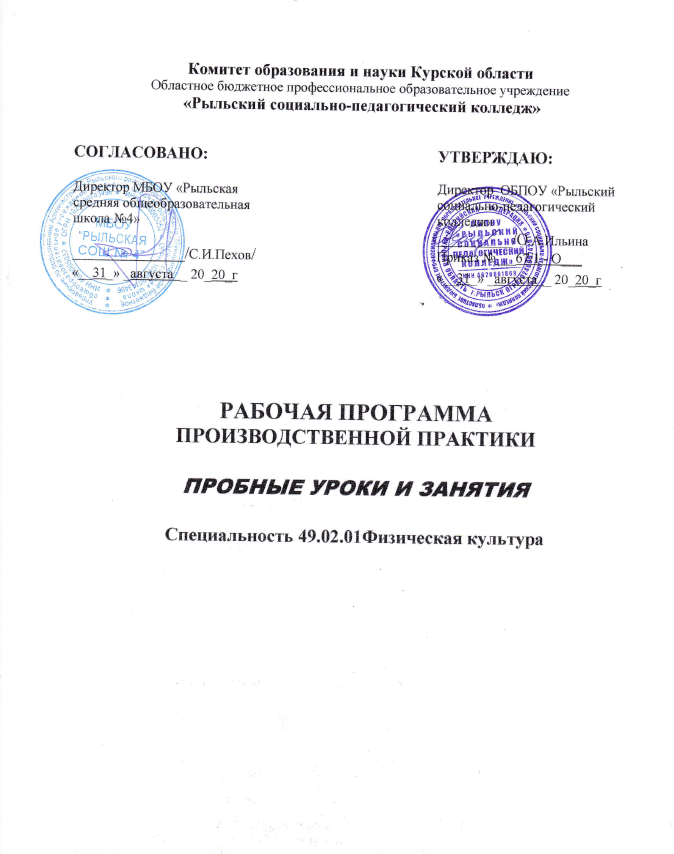 Рабочая программа производственной практики «Пробные уроки и занятия» разработана на основе федерального государственного образовательного стандарта по специальности среднего профессионального образования 49.02.01 Физическая культура, Положения о практической подготовке обучающихся (утв. приказом Министерства науки и высшего образования Российской Федерации и Министерства просвещения Российской Федерации от 5 августа 2020 года № 885/390).Организация-разработчик: ОБПОУ «Рыльский социально-педагогический колледж».Разработчики: Козлова Л.А., зав. учебной практикой;Косоголова А.В., методист;Федосенко И.А., зав. отделением;Коверзнева Л.В., председатель ПЦК физического воспитания;Хромыченко С.А., преподаватель;Абросимов С.А., преподаватель.СОДЕРЖАНИЕ 1. паспорт РАБОЧЕЙ пРОГРАММЫ ПРАКТИКИ «ПРОБНЫЕ УРОКИ И ЗАНЯТИЯ»1.1. Область применения программыРабочая программа производственной практики  является частью программы подготовки специалистов среднего звена в соответствии с федеральным государственным образовательным стандартом среднего профессионального образования (далее – ФГОС СПО) по специальности  49.02.01_Физическая культура в части освоения основного  вида деятельности:  Преподавание  физической культуры по основным общеобразовательным программам.1.2. Цели и задачи  практики	Целью практики является создание условий для овладения основополагающим видом деятельности – преподавание физической культуры по основным общеобразовательным  программам. Задачи:формирование у студентов профессиональных умений планирования, организации и анализа уроков и занятий, а также других форм учебной деятельности детей;формирование умений и навыков наблюдения за учебно-воспитательным процессом и анализа его результатов;овладение студентами методами, приемами и средствами проведения уроков, занятий и навыками руководства физкультурно-оздоровительной деятельностью школьников в соответствии с их возрастными и индивидуальными особенностями;обучение студентов творческому применению на практике знаний, полученных при изучении психолого-педагогических дисциплин и частных методик;формирование методологической культуры студентов.1.3. Требования к результатам освоения производственной практики	В результате прохождения практики «Пробные уроки и занятия» в рамках профессионального модуля ПМ. 01 Преподавание физической культуры по основным общеобразовательным программам студент должен приобрести практический опыт работы:анализа учебно-тематических планов и процесса обучения физической культуре, разработки предложений по его совершенствованию;определения цели и задач, планирования и проведения учебных занятий по физической культуре;применения приёмов страховки и самостраховки при выполнении физических упражнений;проведения диагностики физической подготовленности обучающихся;наблюдения, анализа и самоанализа уроков, обсуждения отдельных уроков в диалоге с сокурсниками, руководителем педагогической практики, учителями, разработки предложений по их совершенствованию и коррекции;ведения учебной документации;уметь:находить и использовать методическую литературу и другие источники информации, необходимой для подготовки к урокам физической культуры; использовать различные методы и формы организации учебных занятий по физической культуре, строить их с учетом возрастных особенностей и уровня физической подготовленности обучающихся;подбирать, готовить к занятию и использовать спортивное оборудование и инвентарь;использовать различные методы и приемы обучения двигательным действиям, методики развития физических качеств;применять приемы страховки и самостраховки при выполнении физических упражнений, соблюдать технику безопасности на занятиях;устанавливать педагогически целесообразные взаимоотношения с обучающимися;проводить педагогический контроль на занятиях;оценивать процесс и результаты деятельности обучающихся на уроке, выставлять отметки;осуществлять самоанализ и самоконтроль при проведении уроков;анализировать процесс и результаты педагогической деятельности и обучения предмету, корректировать и совершенствовать их.1.4. Количество часов на освоение программы практики«Пробные уроки и занятия»Всего – 144  часа, в том числе:в рамках освоения ПМ. 01 Преподавание физической культуры по основным общеобразовательным программам –  144 часа.2. результаты     освоения программы      практикиРезультатом освоения программы практики «Пробные уроки и занятия» является освоение студентами   профессиональных и общих компетенций в рамках модулей ППССЗ  по основному виду деятельности  Преподавание физической культуры по основным общеобразовательным программам.3. Содержание  производственной практикиУСЛОВИЯ  РЕАЛИЗАЦИИ РАБОЧЕЙ ПРОГРАММЫПРАКТИКИ «Пробные уроки и занятия»4.1.Требования к минимальному материально-техническому обеспечению практики Реализация программы производственной практики «Пробные уроки и занятия» предполагает наличие: - базы практики;-  кабинета теории и методики физического воспитания;- спортивного зала, оснащённого необходимым инвентарём и оборудованием;- тренажёрного зала, оснащённого необходимым инвентарём и оборудованием;- лыжной базы;- стадиона;-  библиотеки, читального зала с выходом в сеть Интернет;- спортивного инвентаря: волейбольные сетки, баскетбольные щиты, гимнастическая стенка, гимнастические скамейки, мячи: баскетбольные, волейбольные, лыжный инвентарь, обручи, скакалки, гири, тренажеры, штанга;- вербальных средств обучения, к которым относятся:              - учебники, словари, хрестоматии;              - учебно-методическая литература;              - дидактический материал;               - контрольно-измерительные материалы; - технических средств обучения:  компьютера с лицензионным программным обеспечением и мультимедиа проектора.4.2.  Информационное  обеспечение  производственной  практикиПеречень рекомендуемых учебных изданий, Интернет-ресурсов, дополнительной литературыОсновная литератураБарчуков И.С. Теория  и методика физического воспитания и спорта. – М.: «КноРус», 2014.Теория  и методика физического воспитания детей младшего школьного возраста с практикумом /Под ред. Торочковой Т.Ю.  – М.: «Академия», 2014.Горбунов Г.Д., Гогунов Е.Н. Психология физической культуры и спорта.  – М.: «Академия», 2014.Грецов Г.В., Янковский А.Б. Теория и методика обучения базовым видам спорта.  Лёгкая атлетика. – М.: «Академия», 2013.Киселёв П.А., Киселёва С.Б., Киселёва Е.П. Подвижные и спортивные игры в учебном процессе и во внеурочное время. – М.: «Планета», 2014.Коваль В.И., Родионова Т.А. Гигиена физического воспитания и спорта. – М.: «Академия», 2014.Крючек Е.С., Терехина Р.Н. Теория и методика обучения базовым видам спорта.  Гимнастика. – М.: «Академия», 2014.Кузнецов В.С., Холодов Ж.К. Практикум по теории и методике физического воспитания и спорта. – М. «Академия», 2014 Литвинов А.А. Теория и методика обучения базовым видам спорта.  Плавание. – М.: «Академия», 2014. Макаров Ю.М. Теория и методика обучения базовым видам спорта.  Подвижные игры. – М.: «Академия», 2014. Неверкович С.Д. Педагогика физической культуры. – М.: «Академия», 2014. Сергеев Г.А. Теория и методика обучения базовым видам спорта.  Лыжный спорт. – М.: «Академия», 2014.Торочкова Т.Ю. Теория и методика физического воспитания детей младшего школьного возраста с практикумом.  – М.: «Академия», 2014. Холодов Ж.К., Кузнецов В.С. Теория и методика физической культуры и спорта – М.: «Академия», 2013Дополнительные источники: Баландин Г.А., Назарова Н. Н., Казакова Т.Н. Урок в современной школе. Баскетбол. – М., «Советский спорт», 2002Белов В.И. Йога для всех. – М., КСП, 1997Бергер Г.И., Бергер Ю.Г. Конспекты уроков для учителя физкультуры 5-9 класс. – М., Владос, 2002Васильков Г.А.,Васильков В.Г. От игры – к спорту. – М., ФиС, 1985.Винер И.А., Горбулина Н.М, Цыганкова О.Д. Программа дополнительного образования. Гармоничное развитие детей средствами гимнастики. – М.: «Просвещение», 2011.Годин М.А. Стретчинг. – М., Советский спорт. 1991.Кузнецов В. С. Коррекция состояния здоровья школьников средствами физической культуры. – М., УЦ «Перспектива», 2012г.Солодянников В. А. Технология формирования профессионально-педагогических умений на занятиях по гимнастике. М.: Физическая культура, 2005.Теоретические и методические основы физического воспитания и развития детей раннего и дошкольного возраста / Под ред. Филипповой С.О. – М.: «Академия», 2014. Фурманов А. Г. Оздоровительная физическая культура. – Мн., Тесей, 2003300 соревновательных игровых заданий по физическому воспитанию.- Минск: Высшая школа, 1994Развивающие игры: быстрее, выше, сильнее.- Санкт-Петербург: Дельта, 1998.Интернет-ресурсыhttp://standart.edu.ru/catalog.aspx?CatalogId=604http://s1701.zouo.ru/index.php?id=245http://school2rti.ucoz.ru/index/fgos/0-22http://www.edu.ru/db-mon/mo/Data/d_09/m373.htmlhttp://www.consultant.ru/popular/edu/4.3. Общие требования к организации и проведению практикиВ соответствии с учебным планом специальности 49.02.01 Физическая культура программа практики реализуется на 3 курсе в 6 семестре и на 4 курсе в 7 семестре.Базами практики могут являться образовательные организации разных типов и видов (средние общеобразовательные школы, лицеи, гимназии), которые соответствуют необходимым условиям для организации и проведения практики по профилю специальности. Закрепление баз практики осуществляется на основе договоров с учреждениями независимо от их организационно-правовых форм.  Организацию и руководство практикой осуществляют руководители практики от колледжа  и от организации.Сопровождение практики наряду с руководителями практики осуществляют преподаватели педагогики, психологии, методики, МДК (профессиональных модулей).В помощь студентам преподавателями разрабатываются методические материалы:Рекомендации по оформлению дневника практики «Пробные уроки и занятия».Рекомендации по подготовке и проведению пробного урока.Схемы анализов и самоанализов пробных уроков и занятий.Памятка по составлению отчета о выполнении программы практики. Образцы оформления титульных листов конспектов учебных занятий, портфолио.Схемы построения учебных занятий.Образцы конспектов и технологических карт учебных занятий.Бланки аттестационных листов и отзывов для студентов. Перед выходом на практику заведующей практикой проводится установочная конференция для ознакомления с целями, задачами, содержанием, организацией практики, инструктивно-методическими материалами, необходимой отчетной документацией, с нормами поведения в образовательной организации.По решению администрации колледжа на специальность 49.02.01 Физическая культура отведено 12 пробных занятий. Распределение происходит следующим образом:в шестом семестре 3 курса проводится 6 пробных занятий;в  седьмом  семестре  4 курса  проводится  также 6  пробных уроков.По планированию и проведению уроков (занятий) и выполнению всех заданий практики студент должен получить консультацию у учителя,  затем у преподавателя – руководителя практики или преподавателей профессиональных модулей. Разработанные технологические карты занятий заверяются учителем и преподавателем заранее, не позднее следующего дня практики.Без согласованной и утвержденной технологической карты занятия студент к его проведению не допускается. Подведение итогов практики осуществляется в форме, определенной руководителями практики, в установленные учебной частью сроки. Формами подведения итогов практики могут быть: конференция, круглый стол, заслушивание отчета по практике, презентация деятельности, презентация портфолио, научно-практические доклады, демонстрация лучших наглядных пособий и дидактического материала и другие. Дата и время проведения итоговых мероприятий по практике определяется руководителями практики и согласовывается с учебной частью. На подведении итогов практики могут присутствовать директор, зав. учебной практикой, заведующая отделением, учителя, преподаватели МДК (профессиональных модулей).Основной отчетной документацией студента являются:Дневник  практики.Технологические карты проведенных уроков и занятий. Дневник анализов пробных уроков и занятий. Отчѐт по итогам практики, выполненный письменно в дневнике. Аттестационный лист.Графические, аудио-, фото-, видеоматериалы, наглядные образцы изделий, подтверждающие практический опыт, полученный на практике.	Итогом практики является дифференцированная оценка, которая выставляется по результатам выполнения программы практики, при наличии аттестационного листа и отзыва о деятельности студента на практике. Реализуется производственная практика рассредоточено.	 4.4. Кадровое обеспечение организации и проведения производственной практикиРеализация программы практики должна обеспечиваться педагогическими кадрами, имеющими высшее образование, соответствующее профилю преподаваемой дисциплины (модуля). Опыт деятельности в организациях соответствующей профессиональной сферы является обязательным для преподавателей, отвечающих за освоение обучающимся профессионального цикла, эти преподаватели должны проходить стажировку в профильных организациях не реже 1 раза в 3 года. Образовательная организация, в которой проводится практика, должно быть укомплектовано квалифицированными кадрами.От базового учреждения практикой руководят: руководитель или его заместитель, как представители организаций-работодателей, наиболее квалифицированный учитель физической культуры, педагог дополнительного образования.Уровень квалификации работников образовательной организации, реализующей основную образовательную программу среднего общего образования, для каждой занимаемой должности должен соответствовать квалификационным характеристикам по соответствующей должности, а для педагогических работников государственного или муниципального образовательного учреждения - также квалификационной категории.4.4. Обязанности студента – практиканта: подчиняться Правилам внутреннего распорядка школы, распоряжениям администрации школы, руководителя практики; следить за строгим соблюдением правил техники безопасности, жизни и здоровья детей; своевременно выполнять все виды работ, предусмотренные программой педагогической практики; заниматься самовоспитанием и самообразованием, совершенствовать умения педагогического мастерства, соблюдать нормы педагогической этики, развивать культуру общения и речи, соблюдать требования, предъявляемые к внешнему виду учителя; своевременно и аккуратно вести педагогический дневник и предоставлять всю требуемую отчѐтность по практике руководителю; регулярно посещать часы методического анализа просмотренных уроков и занятий; при подготовке и проведении пробного урока и занятия студент должен дважды проконсультироваться – у учителя-наставника и методиста, получить у них подписи, заверяющие конспект урока, что означает допуск практиканта к проведению урока; на рабочем месте студент-практикант обязан присутствовать за 20 минут до начала урока; по окончании урока или занятия студент обязан участвовать в анализе своего урока и уроков других студентов, проведѐнных в этот день, и делать необходимые записи в дневнике педагогической практики. 4.5. Студент-практикант имеет право: требовать необходимую учебную и методическую помощь от руководителей практики;по всем вопросам, возникающим в процессе практики, обращаться к руководителю практики и администрации принимающей организации; вносить предложения по совершенствованию организации практики.4.6. Кадровое обеспечение образовательного процессаРуководителями практики могут являться преподаватели профессиональных модулей первой или высшей квалификационной категории, имеющие высшее специальное образование и стаж работы по профилю специальности не менее пяти лет. Руководителями от баз практики могут являться учителя первой или высшей квалификационной категории, имеющие высшее или среднее специальное образование и стаж работы по профилю специальности не менее пяти лет.4.7. Оплата производственной  практики «Пробные уроки и занятия» 	При  проведении практики учебная группа делится на подгруппы до 8 человек. За руководство подгруппой практикантов за весь период практики «Пробные уроки и занятия» оплачивается: преподавателю колледжа – 2 часа за пробный урок или занятие, проводимое студентом;учителю или другому педагогическому работнику – 2 часа за пробный урок или занятие, проводимое студентом;преподавателю педагогики или психологии, присутствующему на одном из пробных уроков, – 2 часа за урок (за наблюдение и анализ).Количество пробных уроков, посещение пробных уроков преподавателем педагогики корректируется администрацией в зависимости от условий.	 За руководство директору (заместителям  директора)  оплачивается  1 час в семестр за каждого студента. 	При наличии дополнительных финансовых средств колледж вправе увеличивать размер оплаты за руководство производственной практикой. 5. Контроль и оценка результатов освоения ПРАКТИКИ «Пробные уроки и занятия»Контроль и оценка результатов освоения практики осуществляется преподавателем в форме дифференцированного зачета. Результаты освоения общих и профессиональных компетенций фиксируются в аттестационном листе.1. ПАСПОРТ  РАБОЧЕЙ ПРОГРАММЫ ПРАКТИКИ «Пробные уроки и занятия»42. РЕЗУЛЬТАТЫ  ОСВОЕНИЯ   РАБОЧЕЙ ПРОГРАММЫ ПРАКТИКИ «Пробные уроки и занятия»63. СТРУКТУРА И СОДЕРЖАНИЕ  ПРАКТИКИ «Пробные уроки и занятия»74. УСЛОВИЯ   РЕАЛИЗАЦИИ   ПРОГРАММЫ      ПРАКТИКИ «Пробные уроки и занятия»85. КОНТРОЛЬ   И   ОЦЕНКА   РЕЗУЛЬТАТОВ ОСВОЕНИЯ  ПРОГРАММЫ    ПРАКТИКИ «Пробные уроки и занятия»14Код ПК Наименование результата обучения ПК 1.1.Определять цели и задачи, планировать учебные занятия.ПК 1.2. Проводить учебные занятия по физической культуре.ПК 1.3.Осуществлять педагогический контроль, оценивать процесс и результаты учения.ПК 1.4. Анализировать учебные занятия.ПК 1.5. Вести документацию, обеспечивающую процесс обучения физической культуре.Код ОКНаименование результата обучения ОК 1.Понимать сущность и социальную значимость своей будущей профессии, проявлять к ней устойчивый интерес.ОК 2.Организовывать собственную деятельность, определять методы решения профессиональных задач, оценивать их эффективность и качество.ОК З.Оценивать риски и принимать решения в нестандартных ситуациях.OK 4.Осуществлять поиск, анализ и оценку информации, необходимой для постановки и решения профессиональных задач, профессионального и личностного развития.OK5.Использовать информационно-коммуникационные технологии для совершенствования профессиональной деятельности.OK 6.Работать в коллективе и команде, взаимодействовать с руководством, коллегами и социальными партнерами.OK 7.Ставить цели, мотивировать деятельность обучающихся, организовывать и контролировать их работу с принятием на себя ответственности за качество образовательного процесса.OK 8.Самостоятельно определять задачи профессионального и личностного развития, заниматься самообразованием, осознанно планировать повышение квалификации.OK 9.Осуществлять профессиональную деятельность в условиях обновления ее целей, содержания, смены технологий.OK 10.Осуществлять профилактику травматизма, обеспечивать охрану жизни и здоровья детей.OK 11.Строить профессиональную деятельность с соблюдением правовых норм, её регулирующих.ОК 12.Владеть базовыми и новыми видами физкультурно-спортивной деятельности.Кодпрофессиональных компетенцийНаименования профессиональных модулейКоличество часов производственной практики по ПМВиды работ1234ПК 1.1. –  ПК 1.5, ОК 1. –  ОК 12. ПМ.01 Преподавание физической культуры по основным общеобразовательным программам144Знакомство с организацией учебно-воспитательного процесса в общеобразовательной организации, с работой учителей физического воспитания (изучение календарно-тематических планов, поурочных планов и технологических карт уроков учителя, спортивного инвентаря, ТСО и т.д.)ПК 1.1. –  ПК 1.5, ОК 1. –  ОК 12. ПМ.01 Преподавание физической культуры по основным общеобразовательным программам144Проведение  и анализ пробных уроков и занятий по физической культуре.ПК 1.1. –  ПК 1.5, ОК 1. –  ОК 12. ПМ.01 Преподавание физической культуры по основным общеобразовательным программам144Посещение и анализ пробных уроков и занятий по физической культуре других студентов.ПК 1.1. –  ПК 1.5, ОК 1. –  ОК 12. ПМ.01 Преподавание физической культуры по основным общеобразовательным программам144Осуществление самоанализа и самоконтроля при проведении уроков и занятий.ПК 1.1. –  ПК 1.5, ОК 1. –  ОК 12. ПМ.01 Преподавание физической культуры по основным общеобразовательным программам144Изготовление наглядных пособий, дидактических материалов, сопровождающих уроки  и  занятия. ПК 1.1. –  ПК 1.5, ОК 1. –  ОК 12. ПМ.01 Преподавание физической культуры по основным общеобразовательным программам144Осуществление диагностирования, исследовательской деятельности в рамках курсовой, выпускной квалификационной работы.ПК 1.1. –  ПК 1.5, ОК 1. –  ОК 12. ПМ.01 Преподавание физической культуры по основным общеобразовательным программам144Промежуточная аттестация в форме дифференцированного зачетаВСЕГО часов: ВСЕГО часов: 144№ п/пКол-во уроков (занятий)Кол-во уроков (занятий)№ п/пVI семестрVII семестр1.ТМФВ212. Легкая атлетика113.Лыжи1-4.Подвижные игры-25.Гимнастика116.Спортивные игры11ИТОГО:66Результаты обучения(освоенные профессиональные компетенции)Формы и методы контроля и оценки результатов обучения Определять цели и задачи, планировать учебные занятия.Экспертная оценка защиты технологических карт уроков  на практике. Проводить учебные занятия по физической культуре.Наблюдение за деятельностью студентов в процессе практики.Экспертная оценка проведѐнных уроков в процессе практики.Осуществлять педагогический контроль, оценивать процесс и результаты учения.Анализ качества выполненных видов работ практикантов.Анализировать учебные занятия.Наблюдение за деятельностью студентов в процессе практики. Анализ отчетной документации студентов по практике. Вести документацию, обеспечивающую процесс обучения физической культуре.Анализ отчетной документации студентов по практике.Результаты обучения(освоенные общие  компетенции)Формы и методы контроля и оценки результатов обучения Понимать сущность и социальную значимость своей будущей профессии, проявлять к ней устойчивый интерес.Экспертное наблюдение и оценка:в процессе педагогической практики (при выполнении работ по практике);- отзыв по итогам практики.Организовывать собственную деятельность, определять методы решения профессиональных задач, оценивать их эффективность и качество.Решение ситуационных задач в ходе практической деятельности. Оценка по  производственной практике.Оценивать риски и принимать решения в нестандартных ситуациях.Наблюдение и оценка в процессе практики.Решение нестандартных педагогических ситуаций в ходе практической деятельности.Осуществлять поиск, анализ и оценку информации, необходимой для постановки и решения профессиональных задач, профессионального и личностного развития.Наблюдение и оценка в процессе практики.Использовать информационно-коммуникационные технологии для совершенствования профессиональной деятельности.Анализ содержания презентаций к занятиям, выступлениям, выполненных с использованием ИКТ и др.Работать в коллективе и команде, взаимодействовать с руководством, коллегами и социальными партнерами.Наблюдение и оценка в процессе практики.Ставить цели, мотивировать деятельность обучающихся, организовывать и контролировать их работу с принятием на себя ответственности за качество образовательного процесса.Оценка планов, конспектов занятий. Экспертная оценка реализации целей и задач в ходе практики.Самостоятельно определять задачи профессионального и личностного развития, заниматься самообразованием, осознанно планировать повышение квалификации.Рефлексивный анализ (личный маршрут студента).Беседы с сотрудниками образовательных организаций, со студентами.Осуществлять профессиональную деятельность в условиях обновления ее целей, содержания, смены технологий.Наблюдение и оценка деятельности студента в процессе практики.Экспертная оценка использования ФГОС СОО в работе на практике.Осуществлять профилактику травматизма, обеспечивать охрану жизни и здоровья детей.Наблюдение и оценка планов, конспектов мероприятий.Строить профессиональную деятельность с соблюдением правовых норм, её регулирующих.Наблюдение и оценка планов, конспектов мероприятий.Владеть базовыми и новыми видами физкультурно-спортивной деятельности.Наблюдение и оценка деятельности студента в процессе практики.